INDICAÇÃO Nº 7506/2017Indica ao Poder Executivo Municipal a operação “tapa buraco” no asfalto do bairro São Joaquim, sito a Arthur Nogueira toda a sua extensão. Excelentíssimo Senhor Prefeito Municipal, Nos termos do Art. 108 do Regimento Interno desta Casa de Leis, dirijo-me a Vossa Excelência para solicitar operação tapa buraco no asfalto bairro São Joaquim sito a Rua Arthur Nogueira em toda a sua extensão. Justificativa:Conforme relatos dos moradores locais existem buracos de grandes proporções na malha asfáltica, podendo ocasionar sério acidentes, necessitando de reparos URGENTES. Plenário “Dr. Tancredo Neves”, em 22 de Setembro de 2017.                          Paulo Cesar MonaroPaulo Monaro-Vereador Líder Solidariedade-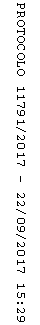 